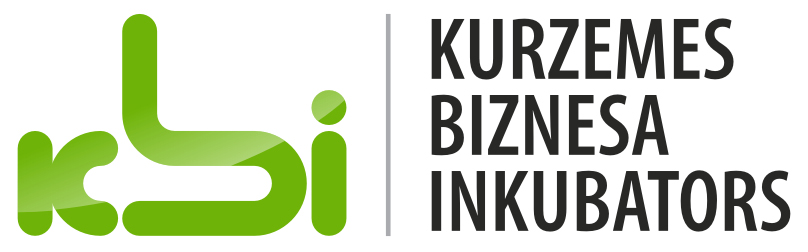 Pieteikums Kurzemes Biznesa inkubatora rudens investīciju sesijaiPielikumā lūdzam pievienot:Esošā/ plānotā projektā galveno iesaistīto cilvēku dzīves un darba gaitu apraksts (CV);Produkta skices (ja ir izstrādātas);Produkta foto jau esošam produktam (ja ir izstrādāts);Citu projekta izvērtēšanai noderīgu informāciju.Produkta nosaukumsVārds, uzvārds / Uzņēmuma nosaukumsVārds, uzvārds / Uzņēmuma nosaukumsReģistrācijas numurs (ja attiecināms)Reģistrācijas numurs (ja attiecināms)AdreseAdreseKontakttālrunisKontakttālrunisE-pasta adreseE-pasta adreseProjekta komandaĪsi aprakstīt uzņēmuma vai idejas autora komandu, dalībnieku pieredzi līdzīgu projektu realizēšanāProdukta aprakstsĪsi aprakstīt produktu vai pakalpojumu un tā unikalitāti tirgū (ne vairāk kā 100 rakstu zīmes)Produkta komercializēšanas plānsĪsi aprakstīt plānotās aktivitātes produkta vai pakalpojuma virzīšanai tirgū (vismaz 200 rakstu zīmes)Produkta vai pakalpojuma mērķa auditorijaĪsi raksturot produkta vai pakalpojuma plānoto mērķa auditoriju (vismaz 200 rakstu zīmes)Konkurence tirgūĪsi raksturo tirgū valdošo konkurenci, definēt  konkurentus, noteikt konkurentu stiprās un vājās pusesNepieciešamo investīciju apjomsīsi aprakstīt nepieciešamo investīciju apjomu produkta vai pakalpojuma realizēšanai un komercializēšanas uzsākšanai vai pilnveidei, definēt plānotās aktivitātesSasniedzamais mērķisDefinēt projekta realizācijas komandas mērķus un sasniedzamos rezultātus investīciju piesaistes gadījumā (ne vairāk kā 100 rakstu zīmes)